Карточка 5 «Неравномерное кодирование»1. Для кодирования сообщений используется неравномерный двоичный код:  С - 01, Т - 1, О - 001, Л - 010Известно, что в сообщении буква С встречается 35 раз, буква Т - 40 раз, буква O - 25 раз и буква Л - 10 раз. Определите, какую длину имеет закодированное сообщение.2. Сколько символов можно закодировать с помощью знаков «плюс» и «минус», используя кодовые слова различной длины — от 1 до 4знаков?3.  От разведчика было получено сообщение:   100011110101011001В этом сообщении зашифрован пароль – последовательность русских букв. В пароле использовались только буквы А, Б, К, Л, О, С; каждая буква кодировалась двоичным словом по таблице, показанной на рисунке. Расшифруйте сообщение. Запишите в ответе пароль.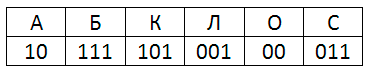 4. Сообщение было зашифровано кодом. Использовались только буквы, приведённые в таблице: Определите, какие буквы в сообщении повторяются, и запишите их в ответе....o..o.oo...o..oooo.o.oo5. От разведчика была получена следующая шифрованная радиограмма, переданная с использованием азбуки Морзе:   −•−•−••−−•−−При передаче радиограммы было потеряно разбиение на буквы, но известно, что в радиограмме использовались только следующие буквы: Определите текст радиограммы. В ответе укажите, сколько букв было в исходной радиограмме.6.  По каналу связи передаются сообщения, содержащие только 4 буквы:  "З", "И", "М", "А".  В любом сообщении больше всего букв "А", следующая по частоте буква —  "И", затем — "М". Буква "З" встречается реже, чем любая другая. Для передачи сообщения нужно использовать один из следующих неравномерных кодов:Код 1: З— 00, И — 1, М —010, А — 110.Код 2: З — 10, И — 111, М — 110, А — 0;так, чтобы сообщения были как можно короче. Какой код следует выбрать?7. Ярослава шифрует русские слова, записывая вместо каждой буквы её код.Некоторые цепочки можно расшифровать не одним способом. Например, 00101001 может означать не только УРА, но и УАУ.Даны три кодовые цепочки: 01001010010011000101000110001 Найдите среди них ту, которая имеет только одну расшифровку и запишите в ответе расшифрованное слово.АБВГДЕ..o...o..o.oo.o.oooo...o..o.oo ТАУЖХ−•−••−•••−•••• АВДОРУ01011100111010001